INSTITUCIONI ARSIMOR:INSTITUCIONI ARSIMOR:PLANI DYMUJOR:PLANI DYMUJOR:SHTATOR-TETOR SHTATOR-TETOR SHTATOR-TETOR SHTATOR-TETOR SHFMU “Shkëndija” SuharekëSHFMU “Shkëndija” SuharekëVITI SHKOLLOR:VITI SHKOLLOR:2023/20242023/20242023/20242023/2024SHFMU “Shkëndija” SuharekëSHFMU “Shkëndija” SuharekëFUSHA E KURIKULËS:FUSHA E KURIKULËS:GJUHËT DHE KOMUNIKIMIGJUHËT DHE KOMUNIKIMIGJUHËT DHE KOMUNIKIMIGJUHËT DHE KOMUNIKIMISHFMU “Shkëndija” SuharekëSHFMU “Shkëndija” SuharekëLËNDA:LËNDA:GJUHË ANGLEZEGJUHË ANGLEZEGJUHË ANGLEZEGJUHË ANGLEZESHFMU “Shkëndija” SuharekëSHFMU “Shkëndija” SuharekëKLASA:KLASA:IIIISHFMU “Shkëndija” SuharekëSHFMU “Shkëndija” SuharekëSHKALLA:SHKALLA:1111RNK- Rezultatet e  të nxënit për kompetencat kryesore të shkallës që synohen të arrihen përmes shtjellimit të temave:RNK- Rezultatet e  të nxënit për kompetencat kryesore të shkallës që synohen të arrihen përmes shtjellimit të temave:RNK- Rezultatet e  të nxënit për kompetencat kryesore të shkallës që synohen të arrihen përmes shtjellimit të temave:RNK- Rezultatet e  të nxënit për kompetencat kryesore të shkallës që synohen të arrihen përmes shtjellimit të temave:RNK- Rezultatet e  të nxënit për kompetencat kryesore të shkallës që synohen të arrihen përmes shtjellimit të temave:RNK- Rezultatet e  të nxënit për kompetencat kryesore të shkallës që synohen të arrihen përmes shtjellimit të temave:RNK- Rezultatet e  të nxënit për kompetencat kryesore të shkallës që synohen të arrihen përmes shtjellimit të temave:RNK- Rezultatet e  të nxënit për kompetencat kryesore të shkallës që synohen të arrihen përmes shtjellimit të temave:RNK- Rezultatet e  të nxënit për kompetencat kryesore të shkallës që synohen të arrihen përmes shtjellimit të temave:RNK- Rezultatet e  të nxënit për kompetencat kryesore të shkallës që synohen të arrihen përmes shtjellimit të temave:RNK- Rezultatet e  të nxënit për kompetencat kryesore të shkallës që synohen të arrihen përmes shtjellimit të temave:I- 1, 3, 5, 6, 9;    II- 3, 4 ;    III- 1, 2, 3;      IV- 1, 3, 5;     V- 1, 2, 3;     VI- 1, 2, 3, 6.I- 1, 3, 5, 6, 9;    II- 3, 4 ;    III- 1, 2, 3;      IV- 1, 3, 5;     V- 1, 2, 3;     VI- 1, 2, 3, 6.I- 1, 3, 5, 6, 9;    II- 3, 4 ;    III- 1, 2, 3;      IV- 1, 3, 5;     V- 1, 2, 3;     VI- 1, 2, 3, 6.I- 1, 3, 5, 6, 9;    II- 3, 4 ;    III- 1, 2, 3;      IV- 1, 3, 5;     V- 1, 2, 3;     VI- 1, 2, 3, 6.I- 1, 3, 5, 6, 9;    II- 3, 4 ;    III- 1, 2, 3;      IV- 1, 3, 5;     V- 1, 2, 3;     VI- 1, 2, 3, 6.I- 1, 3, 5, 6, 9;    II- 3, 4 ;    III- 1, 2, 3;      IV- 1, 3, 5;     V- 1, 2, 3;     VI- 1, 2, 3, 6.I- 1, 3, 5, 6, 9;    II- 3, 4 ;    III- 1, 2, 3;      IV- 1, 3, 5;     V- 1, 2, 3;     VI- 1, 2, 3, 6.I- 1, 3, 5, 6, 9;    II- 3, 4 ;    III- 1, 2, 3;      IV- 1, 3, 5;     V- 1, 2, 3;     VI- 1, 2, 3, 6.I- 1, 3, 5, 6, 9;    II- 3, 4 ;    III- 1, 2, 3;      IV- 1, 3, 5;     V- 1, 2, 3;     VI- 1, 2, 3, 6.I- 1, 3, 5, 6, 9;    II- 3, 4 ;    III- 1, 2, 3;      IV- 1, 3, 5;     V- 1, 2, 3;     VI- 1, 2, 3, 6.I- 1, 3, 5, 6, 9;    II- 3, 4 ;    III- 1, 2, 3;      IV- 1, 3, 5;     V- 1, 2, 3;     VI- 1, 2, 3, 6.RNF- Rezultatet e të nxënit të fushës kurrikulare të shkallës që synohen të arrihen përmes  shtjellimit të temave:RNF- Rezultatet e të nxënit të fushës kurrikulare të shkallës që synohen të arrihen përmes  shtjellimit të temave:RNF- Rezultatet e të nxënit të fushës kurrikulare të shkallës që synohen të arrihen përmes  shtjellimit të temave:RNF- Rezultatet e të nxënit të fushës kurrikulare të shkallës që synohen të arrihen përmes  shtjellimit të temave:RNF- Rezultatet e të nxënit të fushës kurrikulare të shkallës që synohen të arrihen përmes  shtjellimit të temave:RNF- Rezultatet e të nxënit të fushës kurrikulare të shkallës që synohen të arrihen përmes  shtjellimit të temave:RNF- Rezultatet e të nxënit të fushës kurrikulare të shkallës që synohen të arrihen përmes  shtjellimit të temave:RNF- Rezultatet e të nxënit të fushës kurrikulare të shkallës që synohen të arrihen përmes  shtjellimit të temave:RNF- Rezultatet e të nxënit të fushës kurrikulare të shkallës që synohen të arrihen përmes  shtjellimit të temave:RNF- Rezultatet e të nxënit të fushës kurrikulare të shkallës që synohen të arrihen përmes  shtjellimit të temave:RNF- Rezultatet e të nxënit të fushës kurrikulare të shkallës që synohen të arrihen përmes  shtjellimit të temave:Të dëgjuarit dhe të folurit-1, 2, 3, 4;         Të lexuarit-2, 3, 4;       Të shkruarit-3, 4, 5Të dëgjuarit dhe të folurit-1, 2, 3, 4;         Të lexuarit-2, 3, 4;       Të shkruarit-3, 4, 5Të dëgjuarit dhe të folurit-1, 2, 3, 4;         Të lexuarit-2, 3, 4;       Të shkruarit-3, 4, 5Të dëgjuarit dhe të folurit-1, 2, 3, 4;         Të lexuarit-2, 3, 4;       Të shkruarit-3, 4, 5Të dëgjuarit dhe të folurit-1, 2, 3, 4;         Të lexuarit-2, 3, 4;       Të shkruarit-3, 4, 5Të dëgjuarit dhe të folurit-1, 2, 3, 4;         Të lexuarit-2, 3, 4;       Të shkruarit-3, 4, 5Të dëgjuarit dhe të folurit-1, 2, 3, 4;         Të lexuarit-2, 3, 4;       Të shkruarit-3, 4, 5Të dëgjuarit dhe të folurit-1, 2, 3, 4;         Të lexuarit-2, 3, 4;       Të shkruarit-3, 4, 5Të dëgjuarit dhe të folurit-1, 2, 3, 4;         Të lexuarit-2, 3, 4;       Të shkruarit-3, 4, 5Të dëgjuarit dhe të folurit-1, 2, 3, 4;         Të lexuarit-2, 3, 4;       Të shkruarit-3, 4, 5Të dëgjuarit dhe të folurit-1, 2, 3, 4;         Të lexuarit-2, 3, 4;       Të shkruarit-3, 4, 5Temat mësimoreRezultatet e të nxënit për
 tema mësimore RNLRezultatet e të nxënit për
 tema mësimore RNL
Njësitë mësimore
Njësitë mësimoreKoha Metodologjia  e mësimdhëniesMetodologjia     e vlerësimitMetodologjia     e vlerësimitNdërlidhja me lëndë e tjera mësimore, me  çështjet ndërkurrikulare Burimet-greetings and introduction-LNLT-Animals-FNFL-more colours-LNLT-free time activities-LNLT-numbers 1 – 5 - LNL- classroom objects-LNLTListens to short dialogues in which characters introduce and greet each other;Names animals and pets presented through pictures, short stories or dialogues;Listens and sings songs consolidating colours;Matches the given pictures of free time activities as instructed;Identifies the number of the given objects in pictures, dialogues, short stories or video clips;Points to school objects according to the given instructions;Listens to short dialogues in which characters introduce and greet each other;Names animals and pets presented through pictures, short stories or dialogues;Listens and sings songs consolidating colours;Matches the given pictures of free time activities as instructed;Identifies the number of the given objects in pictures, dialogues, short stories or video clips;Points to school objects according to the given instructions;1) Hello (p. 2)2) 1 I’m a lion. (p. 4)3) 2. It’s red. (p. 8)4) Activity book 15) Story Time 1 (p. 12)6) Jungle Fun 1 – Unit 1 & 2 review (p. 14)7) Activity book 18) 3 Five bananas (p. 16)9) 4 Here’s your desk (p. 20)1) Hello (p. 2)2) 1 I’m a lion. (p. 4)3) 2. It’s red. (p. 8)4) Activity book 15) Story Time 1 (p. 12)6) Jungle Fun 1 – Unit 1 & 2 review (p. 14)7) Activity book 18) 3 Five bananas (p. 16)9) 4 Here’s your desk (p. 20)81. Mësimdhënia 
dhe të nxënit me nxënësin në qendër dhe gjithëpërfshirja 2. Mësimdhënia dhe të nxënit e bazuar në arritjen e kompetencave3. Mësimdhënia dhe të nxënit e integruar4. Mësimdhënia dhe të nxënit e diferencuar
5. Çështjet ndërkurrikulareVlerësim i vazhdue-shëm (formativ)Vlerësim përmbledhës (sumativ)Vlerësim  me shkrimdhe me gojë Teste vlerësuese Puna me projekteVetëvlerësimVlerësim i vazhdue-shëm (formativ)Vlerësim përmbledhës (sumativ)Vlerësim  me shkrimdhe me gojë Teste vlerësuese Puna me projekteVetëvlerësimGjuhët dhe komunikimi, TIK, artet, shkencat e natyrës, shoqëria dhe mjedisi, jeta dhe puna, edukimi për zhvillim të qëndrueshëm,edukimi për media, edukimi qytetar, globalizimi dhe ndërvarësia, etjYazoo Starter Pupils’ Book Activity bookTeacher’s BookInternetiEtj. MËSIMDHËNËSI: Skender GashiMËSIMDHËNËSI: Skender GashiMËSIMDHËNËSI: Skender Gashi9Data: 01.09.2023Pranoi: Pranoi: INSTITUCIONI ARSIMOR:INSTITUCIONI ARSIMOR:PLANI TREMUJOR:PLANI TREMUJOR:NËNTOR-DHJETORNËNTOR-DHJETORNËNTOR-DHJETORNËNTOR-DHJETORSHFMU “Shkëndija” SuharekëSHFMU “Shkëndija” SuharekëVITI SHKOLLOR:VITI SHKOLLOR:2023/20242023/20242023/20242023/2024SHFMU “Shkëndija” SuharekëSHFMU “Shkëndija” SuharekëFUSHA E KURIKULËS:FUSHA E KURIKULËS:GJUHËT DHE KOMUNIKIMIGJUHËT DHE KOMUNIKIMIGJUHËT DHE KOMUNIKIMIGJUHËT DHE KOMUNIKIMISHFMU “Shkëndija” SuharekëSHFMU “Shkëndija” SuharekëLËNDA:LËNDA:GJUHË ANGLEZEGJUHË ANGLEZEGJUHË ANGLEZEGJUHË ANGLEZESHFMU “Shkëndija” SuharekëSHFMU “Shkëndija” SuharekëKLASA:KLASA:IIIISHFMU “Shkëndija” SuharekëSHFMU “Shkëndija” SuharekëSHKALLA:SHKALLA:1111RNK- Rezultatet e  të nxënit për kompetencat kryesore të shkallës që synohen të arrihen përmes shtjellimit të temave:RNK- Rezultatet e  të nxënit për kompetencat kryesore të shkallës që synohen të arrihen përmes shtjellimit të temave:RNK- Rezultatet e  të nxënit për kompetencat kryesore të shkallës që synohen të arrihen përmes shtjellimit të temave:RNK- Rezultatet e  të nxënit për kompetencat kryesore të shkallës që synohen të arrihen përmes shtjellimit të temave:RNK- Rezultatet e  të nxënit për kompetencat kryesore të shkallës që synohen të arrihen përmes shtjellimit të temave:RNK- Rezultatet e  të nxënit për kompetencat kryesore të shkallës që synohen të arrihen përmes shtjellimit të temave:RNK- Rezultatet e  të nxënit për kompetencat kryesore të shkallës që synohen të arrihen përmes shtjellimit të temave:RNK- Rezultatet e  të nxënit për kompetencat kryesore të shkallës që synohen të arrihen përmes shtjellimit të temave:RNK- Rezultatet e  të nxënit për kompetencat kryesore të shkallës që synohen të arrihen përmes shtjellimit të temave:RNK- Rezultatet e  të nxënit për kompetencat kryesore të shkallës që synohen të arrihen përmes shtjellimit të temave:RNK- Rezultatet e  të nxënit për kompetencat kryesore të shkallës që synohen të arrihen përmes shtjellimit të temave:I- 1, 3, 5, 6, 9;    II- 3, 4 ;    III- 1, 2, 3;      IV- 1, 3, 5;     V- 1, 2, 3;     VI- 1, 2, 3, 6.I- 1, 3, 5, 6, 9;    II- 3, 4 ;    III- 1, 2, 3;      IV- 1, 3, 5;     V- 1, 2, 3;     VI- 1, 2, 3, 6.I- 1, 3, 5, 6, 9;    II- 3, 4 ;    III- 1, 2, 3;      IV- 1, 3, 5;     V- 1, 2, 3;     VI- 1, 2, 3, 6.I- 1, 3, 5, 6, 9;    II- 3, 4 ;    III- 1, 2, 3;      IV- 1, 3, 5;     V- 1, 2, 3;     VI- 1, 2, 3, 6.I- 1, 3, 5, 6, 9;    II- 3, 4 ;    III- 1, 2, 3;      IV- 1, 3, 5;     V- 1, 2, 3;     VI- 1, 2, 3, 6.I- 1, 3, 5, 6, 9;    II- 3, 4 ;    III- 1, 2, 3;      IV- 1, 3, 5;     V- 1, 2, 3;     VI- 1, 2, 3, 6.I- 1, 3, 5, 6, 9;    II- 3, 4 ;    III- 1, 2, 3;      IV- 1, 3, 5;     V- 1, 2, 3;     VI- 1, 2, 3, 6.I- 1, 3, 5, 6, 9;    II- 3, 4 ;    III- 1, 2, 3;      IV- 1, 3, 5;     V- 1, 2, 3;     VI- 1, 2, 3, 6.I- 1, 3, 5, 6, 9;    II- 3, 4 ;    III- 1, 2, 3;      IV- 1, 3, 5;     V- 1, 2, 3;     VI- 1, 2, 3, 6.I- 1, 3, 5, 6, 9;    II- 3, 4 ;    III- 1, 2, 3;      IV- 1, 3, 5;     V- 1, 2, 3;     VI- 1, 2, 3, 6.I- 1, 3, 5, 6, 9;    II- 3, 4 ;    III- 1, 2, 3;      IV- 1, 3, 5;     V- 1, 2, 3;     VI- 1, 2, 3, 6.RNF- Rezultatet e të nxënit të fushës kurrikulare të shkallës që synohen të arrihen përmes  shtjellimit të temave:RNF- Rezultatet e të nxënit të fushës kurrikulare të shkallës që synohen të arrihen përmes  shtjellimit të temave:RNF- Rezultatet e të nxënit të fushës kurrikulare të shkallës që synohen të arrihen përmes  shtjellimit të temave:RNF- Rezultatet e të nxënit të fushës kurrikulare të shkallës që synohen të arrihen përmes  shtjellimit të temave:RNF- Rezultatet e të nxënit të fushës kurrikulare të shkallës që synohen të arrihen përmes  shtjellimit të temave:RNF- Rezultatet e të nxënit të fushës kurrikulare të shkallës që synohen të arrihen përmes  shtjellimit të temave:RNF- Rezultatet e të nxënit të fushës kurrikulare të shkallës që synohen të arrihen përmes  shtjellimit të temave:RNF- Rezultatet e të nxënit të fushës kurrikulare të shkallës që synohen të arrihen përmes  shtjellimit të temave:RNF- Rezultatet e të nxënit të fushës kurrikulare të shkallës që synohen të arrihen përmes  shtjellimit të temave:RNF- Rezultatet e të nxënit të fushës kurrikulare të shkallës që synohen të arrihen përmes  shtjellimit të temave:RNF- Rezultatet e të nxënit të fushës kurrikulare të shkallës që synohen të arrihen përmes  shtjellimit të temave:Të dëgjuarit dhe të folurit-1, 2, 3, 4;         Të lexuarit-2, 3, 4;       Të shkruarit-3, 4, 5Të dëgjuarit dhe të folurit-1, 2, 3, 4;         Të lexuarit-2, 3, 4;       Të shkruarit-3, 4, 5Të dëgjuarit dhe të folurit-1, 2, 3, 4;         Të lexuarit-2, 3, 4;       Të shkruarit-3, 4, 5Të dëgjuarit dhe të folurit-1, 2, 3, 4;         Të lexuarit-2, 3, 4;       Të shkruarit-3, 4, 5Të dëgjuarit dhe të folurit-1, 2, 3, 4;         Të lexuarit-2, 3, 4;       Të shkruarit-3, 4, 5Të dëgjuarit dhe të folurit-1, 2, 3, 4;         Të lexuarit-2, 3, 4;       Të shkruarit-3, 4, 5Të dëgjuarit dhe të folurit-1, 2, 3, 4;         Të lexuarit-2, 3, 4;       Të shkruarit-3, 4, 5Të dëgjuarit dhe të folurit-1, 2, 3, 4;         Të lexuarit-2, 3, 4;       Të shkruarit-3, 4, 5Të dëgjuarit dhe të folurit-1, 2, 3, 4;         Të lexuarit-2, 3, 4;       Të shkruarit-3, 4, 5Të dëgjuarit dhe të folurit-1, 2, 3, 4;         Të lexuarit-2, 3, 4;       Të shkruarit-3, 4, 5Të dëgjuarit dhe të folurit-1, 2, 3, 4;         Të lexuarit-2, 3, 4;       Të shkruarit-3, 4, 5Temat mësimoreRezultatet e të nxënit për
 tema mësimore RNLRezultatet e të nxënit për
 tema mësimore RNL
Njësitë mësimore
Njësitë mësimoreKoha Metodologjia  e mësimdhëniesMetodologjia     e vlerësimitMetodologjia     e vlerësimitNdërlidhja me lëndë e tjera mësimore, me  çështjet ndërkurrikulare BurimetBurimet-Counting up to 5-LE- classroom objects-FNFL-introducing others-LNLTCounts the given objects up to 5;Talks about his / her  school objects naming them and describing their colour;Listens and responds physically to a number of simple oral instructions related to the classroom such as sit down/stand up/ listen/open/close your books;Counts the given objects up to 5;Talks about his / her  school objects naming them and describing their colour;Listens and responds physically to a number of simple oral instructions related to the classroom such as sit down/stand up/ listen/open/close your books;1) Activity book 22) Story Time 2 (p. 24)3) Jungle Fun 2 – Unit 3 & 4 Review (p. 26)4) Activity book 25) 5 It’s a pencil. (p. 28)6) 6 Stand up! (p. 32)7) Activity book 31) Activity book 22) Story Time 2 (p. 24)3) Jungle Fun 2 – Unit 3 & 4 Review (p. 26)4) Activity book 25) 5 It’s a pencil. (p. 28)6) 6 Stand up! (p. 32)7) Activity book 371. Mësimdhënia 
dhe të nxënit me nxënësin në qendër dhe gjithëpërfshirja 2. Mësimdhënia dhe të nxënit e bazuar në arritjen e kompetencave
3. Mësimdhënia dhe të nxënit e integruar
4. Mësimdhënia dhe të nxënit e diferencuar5. Çështjet ndërkurrikulareVlerësim i vazhdue-shëm (formativ)Vlerësim përmbledhës (sumativ)Vlerësim  me shkrimdhe me gojë Teste vlerësuese Puna me projekteVetëvlerësimVlerësim i vazhdue-shëm (formativ)Vlerësim përmbledhës (sumativ)Vlerësim  me shkrimdhe me gojë Teste vlerësuese Puna me projekteVetëvlerësimGjuhët dhe komunikimi, TIK, artet, shkencat e natyrës, shoqëria dhe mjedisi, jeta dhe puna, edukimi për zhvillim të qëndrueshëm,edukimi për media, edukimi qytetar, globalizimi dhe ndërvarësia, etjYazoo Starter Pupils’ Book Activity bookTeacher’s BookInternetiEtj. Yazoo Starter Pupils’ Book Activity bookTeacher’s BookInternetiEtj. MËSIMDHËNËSI: Skender GashiMËSIMDHËNËSI: Skender GashiMËSIMDHËNËSI: Skender Gashi7Data: 06.11.2023Pranoi: Pranoi: INSTITUCIONI ARSIMOR:INSTITUCIONI ARSIMOR:PLANI TREMUJOR:PLANI TREMUJOR:JANAR-SHKURTJANAR-SHKURTJANAR-SHKURTJANAR-SHKURTSHFMU “Shkëndija” SuharekëSHFMU “Shkëndija” SuharekëVITI SHKOLLOR:VITI SHKOLLOR:2023/20242023/20242023/20242023/2024SHFMU “Shkëndija” SuharekëSHFMU “Shkëndija” SuharekëFUSHA E KURIKULËS:FUSHA E KURIKULËS:GJUHËT DHE KOMUNIKIMIGJUHËT DHE KOMUNIKIMIGJUHËT DHE KOMUNIKIMIGJUHËT DHE KOMUNIKIMISHFMU “Shkëndija” SuharekëSHFMU “Shkëndija” SuharekëLËNDA:LËNDA:GJUHË ANGLEZEGJUHË ANGLEZEGJUHË ANGLEZEGJUHË ANGLEZESHFMU “Shkëndija” SuharekëSHFMU “Shkëndija” SuharekëKLASA:KLASA:IIIISHFMU “Shkëndija” SuharekëSHFMU “Shkëndija” SuharekëSHKALLA:SHKALLA:1111RNK- Rezultatet e  të nxënit për kompetencat kryesore të shkallës që synohen të arrihen përmes shtjellimit të temave:RNK- Rezultatet e  të nxënit për kompetencat kryesore të shkallës që synohen të arrihen përmes shtjellimit të temave:RNK- Rezultatet e  të nxënit për kompetencat kryesore të shkallës që synohen të arrihen përmes shtjellimit të temave:RNK- Rezultatet e  të nxënit për kompetencat kryesore të shkallës që synohen të arrihen përmes shtjellimit të temave:RNK- Rezultatet e  të nxënit për kompetencat kryesore të shkallës që synohen të arrihen përmes shtjellimit të temave:RNK- Rezultatet e  të nxënit për kompetencat kryesore të shkallës që synohen të arrihen përmes shtjellimit të temave:RNK- Rezultatet e  të nxënit për kompetencat kryesore të shkallës që synohen të arrihen përmes shtjellimit të temave:RNK- Rezultatet e  të nxënit për kompetencat kryesore të shkallës që synohen të arrihen përmes shtjellimit të temave:RNK- Rezultatet e  të nxënit për kompetencat kryesore të shkallës që synohen të arrihen përmes shtjellimit të temave:RNK- Rezultatet e  të nxënit për kompetencat kryesore të shkallës që synohen të arrihen përmes shtjellimit të temave:RNK- Rezultatet e  të nxënit për kompetencat kryesore të shkallës që synohen të arrihen përmes shtjellimit të temave:I- 1, 3, 5, 6, 9;    II- 3, 4 ;    III- 1, 2, 3;      IV- 1, 3, 5;     V- 1, 2, 3;     VI- 1, 2, 3, 6.I- 1, 3, 5, 6, 9;    II- 3, 4 ;    III- 1, 2, 3;      IV- 1, 3, 5;     V- 1, 2, 3;     VI- 1, 2, 3, 6.I- 1, 3, 5, 6, 9;    II- 3, 4 ;    III- 1, 2, 3;      IV- 1, 3, 5;     V- 1, 2, 3;     VI- 1, 2, 3, 6.I- 1, 3, 5, 6, 9;    II- 3, 4 ;    III- 1, 2, 3;      IV- 1, 3, 5;     V- 1, 2, 3;     VI- 1, 2, 3, 6.I- 1, 3, 5, 6, 9;    II- 3, 4 ;    III- 1, 2, 3;      IV- 1, 3, 5;     V- 1, 2, 3;     VI- 1, 2, 3, 6.I- 1, 3, 5, 6, 9;    II- 3, 4 ;    III- 1, 2, 3;      IV- 1, 3, 5;     V- 1, 2, 3;     VI- 1, 2, 3, 6.I- 1, 3, 5, 6, 9;    II- 3, 4 ;    III- 1, 2, 3;      IV- 1, 3, 5;     V- 1, 2, 3;     VI- 1, 2, 3, 6.I- 1, 3, 5, 6, 9;    II- 3, 4 ;    III- 1, 2, 3;      IV- 1, 3, 5;     V- 1, 2, 3;     VI- 1, 2, 3, 6.I- 1, 3, 5, 6, 9;    II- 3, 4 ;    III- 1, 2, 3;      IV- 1, 3, 5;     V- 1, 2, 3;     VI- 1, 2, 3, 6.I- 1, 3, 5, 6, 9;    II- 3, 4 ;    III- 1, 2, 3;      IV- 1, 3, 5;     V- 1, 2, 3;     VI- 1, 2, 3, 6.I- 1, 3, 5, 6, 9;    II- 3, 4 ;    III- 1, 2, 3;      IV- 1, 3, 5;     V- 1, 2, 3;     VI- 1, 2, 3, 6.RNF- Rezultatet e të nxënit të fushës kurrikulare të shkallës që synohen të arrihen përmes  shtjellimit të temave:RNF- Rezultatet e të nxënit të fushës kurrikulare të shkallës që synohen të arrihen përmes  shtjellimit të temave:RNF- Rezultatet e të nxënit të fushës kurrikulare të shkallës që synohen të arrihen përmes  shtjellimit të temave:RNF- Rezultatet e të nxënit të fushës kurrikulare të shkallës që synohen të arrihen përmes  shtjellimit të temave:RNF- Rezultatet e të nxënit të fushës kurrikulare të shkallës që synohen të arrihen përmes  shtjellimit të temave:RNF- Rezultatet e të nxënit të fushës kurrikulare të shkallës që synohen të arrihen përmes  shtjellimit të temave:RNF- Rezultatet e të nxënit të fushës kurrikulare të shkallës që synohen të arrihen përmes  shtjellimit të temave:RNF- Rezultatet e të nxënit të fushës kurrikulare të shkallës që synohen të arrihen përmes  shtjellimit të temave:RNF- Rezultatet e të nxënit të fushës kurrikulare të shkallës që synohen të arrihen përmes  shtjellimit të temave:RNF- Rezultatet e të nxënit të fushës kurrikulare të shkallës që synohen të arrihen përmes  shtjellimit të temave:RNF- Rezultatet e të nxënit të fushës kurrikulare të shkallës që synohen të arrihen përmes  shtjellimit të temave:Të dëgjuarit dhe të folurit-1, 2, 3, 4;         Të lexuarit-2, 3, 4;       Të shkruarit-3, 4, 5Të dëgjuarit dhe të folurit-1, 2, 3, 4;         Të lexuarit-2, 3, 4;       Të shkruarit-3, 4, 5Të dëgjuarit dhe të folurit-1, 2, 3, 4;         Të lexuarit-2, 3, 4;       Të shkruarit-3, 4, 5Të dëgjuarit dhe të folurit-1, 2, 3, 4;         Të lexuarit-2, 3, 4;       Të shkruarit-3, 4, 5Të dëgjuarit dhe të folurit-1, 2, 3, 4;         Të lexuarit-2, 3, 4;       Të shkruarit-3, 4, 5Të dëgjuarit dhe të folurit-1, 2, 3, 4;         Të lexuarit-2, 3, 4;       Të shkruarit-3, 4, 5Të dëgjuarit dhe të folurit-1, 2, 3, 4;         Të lexuarit-2, 3, 4;       Të shkruarit-3, 4, 5Të dëgjuarit dhe të folurit-1, 2, 3, 4;         Të lexuarit-2, 3, 4;       Të shkruarit-3, 4, 5Të dëgjuarit dhe të folurit-1, 2, 3, 4;         Të lexuarit-2, 3, 4;       Të shkruarit-3, 4, 5Të dëgjuarit dhe të folurit-1, 2, 3, 4;         Të lexuarit-2, 3, 4;       Të shkruarit-3, 4, 5Të dëgjuarit dhe të folurit-1, 2, 3, 4;         Të lexuarit-2, 3, 4;       Të shkruarit-3, 4, 5Temat mësimoreRezultatet e të nxënit për
 tema mësimore RNLRezultatet e të nxënit për
 tema mësimore RNL
Njësitë mësimore
Njësitë mësimoreKoha Metodologjia  e mësimdhëniesMetodologjia     e vlerësimitMetodologjia     e vlerësimitNdërlidhja me lëndë e tjera mësimore, me  çështjet ndërkurrikulare Burimet- Exposure to articles a / an and the plural form-LE- Family members-LNLT- Verb ‘have got’ - LE- Introducing others-LNLTCounts the given objects up to 5;Identifies the family members presented in a short story, dialogue and song;Asks and answers simple questions to identify toys;Role-plays meeting someone for the first time;Counts the given objects up to 5;Identifies the family members presented in a short story, dialogue and song;Asks and answers simple questions to identify toys;Role-plays meeting someone for the first time;1) Story Time 3 (p. 36)2) 8. Jungle Fun 3 – Unit 5 & 6 review  (p. 38)3) Activity book 34) 7 This is my family. (p. 40)5) 8 I’ve got a bike. (p. 446) Activity book 47) Story Time 4. (p. 48)1) Story Time 3 (p. 36)2) 8. Jungle Fun 3 – Unit 5 & 6 review  (p. 38)3) Activity book 34) 7 This is my family. (p. 40)5) 8 I’ve got a bike. (p. 446) Activity book 47) Story Time 4. (p. 48)71. Mësimdhënia 
dhe të nxënit me nxënësin në qendër dhe gjithëpërfshirja 2. Mësimdhënia dhe të nxënit e bazuar në arritjen e kompetencave3. Mësimdhënia dhe të nxënit e integruar4. Mësimdhënia dhe të nxënit e diferencuar
5. Çështjet ndërkurrikulareVlerësim i vazhdue-shëm (formativ)Vlerësim përmbledhës (sumativ)Vlerësim  me shkrimdhe me gojë Teste vlerësuese Puna me projekteVetëvlerësimVlerësim i vazhdue-shëm (formativ)Vlerësim përmbledhës (sumativ)Vlerësim  me shkrimdhe me gojë Teste vlerësuese Puna me projekteVetëvlerësimGjuhët dhe komunikimi, TIK, artet, shkencat e natyrës, shoqëria dhe mjedisi, jeta dhe puna, edukimi për zhvillim të qëndrueshëm,edukimi për media, edukimi qytetar, globalizimi dhe ndërvarësia, etjYazoo Starter Pupils’ Book Activity bookTeacher’s BookInternetiEtj. MËSIMDHËNËSI: Skender GashiMËSIMDHËNËSI: Skender GashiMËSIMDHËNËSI: Skender Gashi7Data: 03.01.2024Pranoi: Pranoi: INSTITUCIONI ARSIMOR:INSTITUCIONI ARSIMOR:PLANI TREMUJOR:PLANI TREMUJOR:MARS-PRILLMARS-PRILLMARS-PRILLMARS-PRILLSHFMU “Shkëndija” SuharekëSHFMU “Shkëndija” SuharekëVITI SHKOLLOR:VITI SHKOLLOR:2023/20242023/20242023/20242023/2024SHFMU “Shkëndija” SuharekëSHFMU “Shkëndija” SuharekëFUSHA E KURIKULËS:FUSHA E KURIKULËS:GJUHËT DHE KOMUNIKIMIGJUHËT DHE KOMUNIKIMIGJUHËT DHE KOMUNIKIMIGJUHËT DHE KOMUNIKIMISHFMU “Shkëndija” SuharekëSHFMU “Shkëndija” SuharekëLËNDA:LËNDA:GJUHË ANGLEZEGJUHË ANGLEZEGJUHË ANGLEZEGJUHË ANGLEZESHFMU “Shkëndija” SuharekëSHFMU “Shkëndija” SuharekëKLASA:KLASA:IIIISHFMU “Shkëndija” SuharekëSHFMU “Shkëndija” SuharekëSHKALLA:SHKALLA:1111RNK- Rezultatet e  të nxënit për kompetencat kryesore të shkallës që synohen të arrihen përmes shtjellimit të temave:RNK- Rezultatet e  të nxënit për kompetencat kryesore të shkallës që synohen të arrihen përmes shtjellimit të temave:RNK- Rezultatet e  të nxënit për kompetencat kryesore të shkallës që synohen të arrihen përmes shtjellimit të temave:RNK- Rezultatet e  të nxënit për kompetencat kryesore të shkallës që synohen të arrihen përmes shtjellimit të temave:RNK- Rezultatet e  të nxënit për kompetencat kryesore të shkallës që synohen të arrihen përmes shtjellimit të temave:RNK- Rezultatet e  të nxënit për kompetencat kryesore të shkallës që synohen të arrihen përmes shtjellimit të temave:RNK- Rezultatet e  të nxënit për kompetencat kryesore të shkallës që synohen të arrihen përmes shtjellimit të temave:RNK- Rezultatet e  të nxënit për kompetencat kryesore të shkallës që synohen të arrihen përmes shtjellimit të temave:RNK- Rezultatet e  të nxënit për kompetencat kryesore të shkallës që synohen të arrihen përmes shtjellimit të temave:RNK- Rezultatet e  të nxënit për kompetencat kryesore të shkallës që synohen të arrihen përmes shtjellimit të temave:RNK- Rezultatet e  të nxënit për kompetencat kryesore të shkallës që synohen të arrihen përmes shtjellimit të temave:I- 1, 3, 5, 6, 9;    II- 3, 4 ;    III- 1, 2, 3;      IV- 1, 3, 5;     V- 1, 2, 3;     VI- 1, 2, 3, 6.I- 1, 3, 5, 6, 9;    II- 3, 4 ;    III- 1, 2, 3;      IV- 1, 3, 5;     V- 1, 2, 3;     VI- 1, 2, 3, 6.I- 1, 3, 5, 6, 9;    II- 3, 4 ;    III- 1, 2, 3;      IV- 1, 3, 5;     V- 1, 2, 3;     VI- 1, 2, 3, 6.I- 1, 3, 5, 6, 9;    II- 3, 4 ;    III- 1, 2, 3;      IV- 1, 3, 5;     V- 1, 2, 3;     VI- 1, 2, 3, 6.I- 1, 3, 5, 6, 9;    II- 3, 4 ;    III- 1, 2, 3;      IV- 1, 3, 5;     V- 1, 2, 3;     VI- 1, 2, 3, 6.I- 1, 3, 5, 6, 9;    II- 3, 4 ;    III- 1, 2, 3;      IV- 1, 3, 5;     V- 1, 2, 3;     VI- 1, 2, 3, 6.I- 1, 3, 5, 6, 9;    II- 3, 4 ;    III- 1, 2, 3;      IV- 1, 3, 5;     V- 1, 2, 3;     VI- 1, 2, 3, 6.I- 1, 3, 5, 6, 9;    II- 3, 4 ;    III- 1, 2, 3;      IV- 1, 3, 5;     V- 1, 2, 3;     VI- 1, 2, 3, 6.I- 1, 3, 5, 6, 9;    II- 3, 4 ;    III- 1, 2, 3;      IV- 1, 3, 5;     V- 1, 2, 3;     VI- 1, 2, 3, 6.I- 1, 3, 5, 6, 9;    II- 3, 4 ;    III- 1, 2, 3;      IV- 1, 3, 5;     V- 1, 2, 3;     VI- 1, 2, 3, 6.I- 1, 3, 5, 6, 9;    II- 3, 4 ;    III- 1, 2, 3;      IV- 1, 3, 5;     V- 1, 2, 3;     VI- 1, 2, 3, 6.RNF- Rezultatet e të nxënit të fushës kurrikulare të shkallës që synohen të arrihen përmes  shtjellimit të temave:RNF- Rezultatet e të nxënit të fushës kurrikulare të shkallës që synohen të arrihen përmes  shtjellimit të temave:RNF- Rezultatet e të nxënit të fushës kurrikulare të shkallës që synohen të arrihen përmes  shtjellimit të temave:RNF- Rezultatet e të nxënit të fushës kurrikulare të shkallës që synohen të arrihen përmes  shtjellimit të temave:RNF- Rezultatet e të nxënit të fushës kurrikulare të shkallës që synohen të arrihen përmes  shtjellimit të temave:RNF- Rezultatet e të nxënit të fushës kurrikulare të shkallës që synohen të arrihen përmes  shtjellimit të temave:RNF- Rezultatet e të nxënit të fushës kurrikulare të shkallës që synohen të arrihen përmes  shtjellimit të temave:RNF- Rezultatet e të nxënit të fushës kurrikulare të shkallës që synohen të arrihen përmes  shtjellimit të temave:RNF- Rezultatet e të nxënit të fushës kurrikulare të shkallës që synohen të arrihen përmes  shtjellimit të temave:RNF- Rezultatet e të nxënit të fushës kurrikulare të shkallës që synohen të arrihen përmes  shtjellimit të temave:RNF- Rezultatet e të nxënit të fushës kurrikulare të shkallës që synohen të arrihen përmes  shtjellimit të temave:Të dëgjuarit dhe të folurit-1, 2, 3, 4;         Të lexuarit-2, 3, 4;       Të shkruarit-3, 4, 5Të dëgjuarit dhe të folurit-1, 2, 3, 4;         Të lexuarit-2, 3, 4;       Të shkruarit-3, 4, 5Të dëgjuarit dhe të folurit-1, 2, 3, 4;         Të lexuarit-2, 3, 4;       Të shkruarit-3, 4, 5Të dëgjuarit dhe të folurit-1, 2, 3, 4;         Të lexuarit-2, 3, 4;       Të shkruarit-3, 4, 5Të dëgjuarit dhe të folurit-1, 2, 3, 4;         Të lexuarit-2, 3, 4;       Të shkruarit-3, 4, 5Të dëgjuarit dhe të folurit-1, 2, 3, 4;         Të lexuarit-2, 3, 4;       Të shkruarit-3, 4, 5Të dëgjuarit dhe të folurit-1, 2, 3, 4;         Të lexuarit-2, 3, 4;       Të shkruarit-3, 4, 5Të dëgjuarit dhe të folurit-1, 2, 3, 4;         Të lexuarit-2, 3, 4;       Të shkruarit-3, 4, 5Të dëgjuarit dhe të folurit-1, 2, 3, 4;         Të lexuarit-2, 3, 4;       Të shkruarit-3, 4, 5Të dëgjuarit dhe të folurit-1, 2, 3, 4;         Të lexuarit-2, 3, 4;       Të shkruarit-3, 4, 5Të dëgjuarit dhe të folurit-1, 2, 3, 4;         Të lexuarit-2, 3, 4;       Të shkruarit-3, 4, 5Temat mësimoreRezultatet e të nxënit për
 tema mësimore RNLRezultatet e të nxënit për
 tema mësimore RNL
Njësitë mësimore
Njësitë mësimoreKoha Metodologjia  e mësimdhëniesMetodologjia     e vlerësimitMetodologjia     e vlerësimitNdërlidhja me lëndë e tjera mësimore, me  çështjet ndërkurrikulare Burimet- Abilities-LNLT- Counting up to 10-LE- Toys-LNLTMatches animals and pets with their corresponding abilities presented through pictures or other media;Counts the given objects up to 10;Identifies the toys with which the characters are playing in a dialogue or short story;Matches animals and pets with their corresponding abilities presented through pictures or other media;Counts the given objects up to 10;Identifies the toys with which the characters are playing in a dialogue or short story;1)  Jungle Fun 4 – Unit 7 & 8 review (p. 50)2) Activity book 43) 9 I can see a pink bird. (p. 52)4) 10 I’m six. (p. 56)5) Activity book 56) Story Time 5 (p. 60)7) Jungle Fun 5 – Uint 9 & 10 review (p. 62)1)  Jungle Fun 4 – Unit 7 & 8 review (p. 50)2) Activity book 43) 9 I can see a pink bird. (p. 52)4) 10 I’m six. (p. 56)5) Activity book 56) Story Time 5 (p. 60)7) Jungle Fun 5 – Uint 9 & 10 review (p. 62)71. Mësimdhënia 
dhe të nxënit me nxënësin në qendër dhe gjithëpërfshirja 2. Mësimdhënia dhe të nxënit e bazuar në arritjen e kompetencave
3. Mësimdhënia dhe të nxënit e integruar
4. Mësimdhënia dhe të nxënit e diferencuar5. Çështjet ndërkurrikulareVlerësim i vazhdue-shëm (formativ)Vlerësim përmbledhës (sumativ)Vlerësim  me shkrimdhe me gojë Teste vlerësuese Puna me projekteVetëvlerësimVlerësim i vazhdue-shëm (formativ)Vlerësim përmbledhës (sumativ)Vlerësim  me shkrimdhe me gojë Teste vlerësuese Puna me projekteVetëvlerësimGjuhët dhe komunikimi, TIK, artet, shkencat e natyrës, shoqëria dhe mjedisi, jeta dhe puna, edukimi për zhvillim të qëndrueshëm,edukimi për media, edukimi qytetar, globalizimi dhe ndërvarësia, etjYazoo Starter Pupils’ Book Activity bookTeacher’s BookInternetiEtj. MËSIMDHËNËSI: Skender GashiMËSIMDHËNËSI: Skender GashiMËSIMDHËNËSI: Skender Gashi7Data: 01.03.2024Pranoi: Pranoi: INSTITUCIONI ARSIMOR:INSTITUCIONI ARSIMOR:PLANI TREMUJOR:PLANI TREMUJOR:MAJ-QERSHOR  MAJ-QERSHOR  MAJ-QERSHOR  MAJ-QERSHOR  SHFMU “Shkëndija” SuharekëSHFMU “Shkëndija” SuharekëVITI SHKOLLOR:VITI SHKOLLOR:2023/20242023/20242023/20242023/2024SHFMU “Shkëndija” SuharekëSHFMU “Shkëndija” SuharekëFUSHA E KURIKULËS:FUSHA E KURIKULËS:GJUHËT DHE KOMUNIKIMIGJUHËT DHE KOMUNIKIMIGJUHËT DHE KOMUNIKIMIGJUHËT DHE KOMUNIKIMISHFMU “Shkëndija” SuharekëSHFMU “Shkëndija” SuharekëLËNDA:LËNDA:GJUHË ANGLEZEGJUHË ANGLEZEGJUHË ANGLEZEGJUHË ANGLEZESHFMU “Shkëndija” SuharekëSHFMU “Shkëndija” SuharekëKLASA:KLASA:IIIISHFMU “Shkëndija” SuharekëSHFMU “Shkëndija” SuharekëSHKALLA:SHKALLA:1111RNK- Rezultatet e  të nxënit për kompetencat kryesore të shkallës që synohen të arrihen përmes shtjellimit të temave:RNK- Rezultatet e  të nxënit për kompetencat kryesore të shkallës që synohen të arrihen përmes shtjellimit të temave:RNK- Rezultatet e  të nxënit për kompetencat kryesore të shkallës që synohen të arrihen përmes shtjellimit të temave:RNK- Rezultatet e  të nxënit për kompetencat kryesore të shkallës që synohen të arrihen përmes shtjellimit të temave:RNK- Rezultatet e  të nxënit për kompetencat kryesore të shkallës që synohen të arrihen përmes shtjellimit të temave:RNK- Rezultatet e  të nxënit për kompetencat kryesore të shkallës që synohen të arrihen përmes shtjellimit të temave:RNK- Rezultatet e  të nxënit për kompetencat kryesore të shkallës që synohen të arrihen përmes shtjellimit të temave:RNK- Rezultatet e  të nxënit për kompetencat kryesore të shkallës që synohen të arrihen përmes shtjellimit të temave:RNK- Rezultatet e  të nxënit për kompetencat kryesore të shkallës që synohen të arrihen përmes shtjellimit të temave:RNK- Rezultatet e  të nxënit për kompetencat kryesore të shkallës që synohen të arrihen përmes shtjellimit të temave:RNK- Rezultatet e  të nxënit për kompetencat kryesore të shkallës që synohen të arrihen përmes shtjellimit të temave:I- 1, 3, 5, 6, 9;    II- 3, 4 ;    III- 1, 2, 3;      IV- 1, 3, 5;     V- 1, 2, 3;     VI- 1, 2, 3, 6.I- 1, 3, 5, 6, 9;    II- 3, 4 ;    III- 1, 2, 3;      IV- 1, 3, 5;     V- 1, 2, 3;     VI- 1, 2, 3, 6.I- 1, 3, 5, 6, 9;    II- 3, 4 ;    III- 1, 2, 3;      IV- 1, 3, 5;     V- 1, 2, 3;     VI- 1, 2, 3, 6.I- 1, 3, 5, 6, 9;    II- 3, 4 ;    III- 1, 2, 3;      IV- 1, 3, 5;     V- 1, 2, 3;     VI- 1, 2, 3, 6.I- 1, 3, 5, 6, 9;    II- 3, 4 ;    III- 1, 2, 3;      IV- 1, 3, 5;     V- 1, 2, 3;     VI- 1, 2, 3, 6.I- 1, 3, 5, 6, 9;    II- 3, 4 ;    III- 1, 2, 3;      IV- 1, 3, 5;     V- 1, 2, 3;     VI- 1, 2, 3, 6.I- 1, 3, 5, 6, 9;    II- 3, 4 ;    III- 1, 2, 3;      IV- 1, 3, 5;     V- 1, 2, 3;     VI- 1, 2, 3, 6.I- 1, 3, 5, 6, 9;    II- 3, 4 ;    III- 1, 2, 3;      IV- 1, 3, 5;     V- 1, 2, 3;     VI- 1, 2, 3, 6.I- 1, 3, 5, 6, 9;    II- 3, 4 ;    III- 1, 2, 3;      IV- 1, 3, 5;     V- 1, 2, 3;     VI- 1, 2, 3, 6.I- 1, 3, 5, 6, 9;    II- 3, 4 ;    III- 1, 2, 3;      IV- 1, 3, 5;     V- 1, 2, 3;     VI- 1, 2, 3, 6.I- 1, 3, 5, 6, 9;    II- 3, 4 ;    III- 1, 2, 3;      IV- 1, 3, 5;     V- 1, 2, 3;     VI- 1, 2, 3, 6.RNF- Rezultatet e të nxënit të fushës kurrikulare të shkallës që synohen të arrihen përmes  shtjellimit të temave:RNF- Rezultatet e të nxënit të fushës kurrikulare të shkallës që synohen të arrihen përmes  shtjellimit të temave:RNF- Rezultatet e të nxënit të fushës kurrikulare të shkallës që synohen të arrihen përmes  shtjellimit të temave:RNF- Rezultatet e të nxënit të fushës kurrikulare të shkallës që synohen të arrihen përmes  shtjellimit të temave:RNF- Rezultatet e të nxënit të fushës kurrikulare të shkallës që synohen të arrihen përmes  shtjellimit të temave:RNF- Rezultatet e të nxënit të fushës kurrikulare të shkallës që synohen të arrihen përmes  shtjellimit të temave:RNF- Rezultatet e të nxënit të fushës kurrikulare të shkallës që synohen të arrihen përmes  shtjellimit të temave:RNF- Rezultatet e të nxënit të fushës kurrikulare të shkallës që synohen të arrihen përmes  shtjellimit të temave:RNF- Rezultatet e të nxënit të fushës kurrikulare të shkallës që synohen të arrihen përmes  shtjellimit të temave:RNF- Rezultatet e të nxënit të fushës kurrikulare të shkallës që synohen të arrihen përmes  shtjellimit të temave:RNF- Rezultatet e të nxënit të fushës kurrikulare të shkallës që synohen të arrihen përmes  shtjellimit të temave:Të dëgjuarit dhe të folurit-1, 2, 3, 4;         Të lexuarit-2, 3, 4;       Të shkruarit-3, 4, 5Të dëgjuarit dhe të folurit-1, 2, 3, 4;         Të lexuarit-2, 3, 4;       Të shkruarit-3, 4, 5Të dëgjuarit dhe të folurit-1, 2, 3, 4;         Të lexuarit-2, 3, 4;       Të shkruarit-3, 4, 5Të dëgjuarit dhe të folurit-1, 2, 3, 4;         Të lexuarit-2, 3, 4;       Të shkruarit-3, 4, 5Të dëgjuarit dhe të folurit-1, 2, 3, 4;         Të lexuarit-2, 3, 4;       Të shkruarit-3, 4, 5Të dëgjuarit dhe të folurit-1, 2, 3, 4;         Të lexuarit-2, 3, 4;       Të shkruarit-3, 4, 5Të dëgjuarit dhe të folurit-1, 2, 3, 4;         Të lexuarit-2, 3, 4;       Të shkruarit-3, 4, 5Të dëgjuarit dhe të folurit-1, 2, 3, 4;         Të lexuarit-2, 3, 4;       Të shkruarit-3, 4, 5Të dëgjuarit dhe të folurit-1, 2, 3, 4;         Të lexuarit-2, 3, 4;       Të shkruarit-3, 4, 5Të dëgjuarit dhe të folurit-1, 2, 3, 4;         Të lexuarit-2, 3, 4;       Të shkruarit-3, 4, 5Të dëgjuarit dhe të folurit-1, 2, 3, 4;         Të lexuarit-2, 3, 4;       Të shkruarit-3, 4, 5Temat mësimoreRezultatet e të nxënit për
 tema mësimore RNLRezultatet e të nxënit për
 tema mësimore RNL
Njësitë mësimore
Njësitë mësimoreKoha Metodologjia  e mësimdhëniesMetodologjia     e vlerësimitMetodologjia     e vlerësimitNdërlidhja me lëndë e tjera mësimore, me  çështjet ndërkurrikulare Burimet- Body parts-LNLT- Snacks and drinks-FNFL- Imaginary friends-LNLTIdentifies body parts in a dialogue, video, or story;Matches food and drink items to the pictures as instructed;Distinguishes between main characters and their imaginary friends;Identifies body parts in a dialogue, video, or story;Matches food and drink items to the pictures as instructed;Distinguishes between main characters and their imaginary friends;1) Activity book 52) 11 I’ve got two eyes. (p. 64)3) 12 I like salad. (p. 68)4) Activity book 65) Story Time 6 (p. 72)6) Jungle Fun 6 – Unit 11 & 12 review  (p. 74)7) Acctivity book 61) Activity book 52) 11 I’ve got two eyes. (p. 64)3) 12 I like salad. (p. 68)4) Activity book 65) Story Time 6 (p. 72)6) Jungle Fun 6 – Unit 11 & 12 review  (p. 74)7) Acctivity book 671. Mësimdhënia 
dhe të nxënit me nxënësin në qendër dhe gjithëpërfshirja 2. Mësimdhënia dhe të nxënit e bazuar në arritjen e kompetencave
3. Mësimdhënia dhe të nxënit e integruar
4. Mësimdhënia dhe të nxënit e diferencuar5. Çështjet ndërkurrikulareVlerësim i vazhdue-shëm (formativ)Vlerësim përmbledhës (sumativ)Vlerësim  me shkrimdhe me gojë Teste vlerësuese Puna me projekteVetëvlerësimVlerësim i vazhdue-shëm (formativ)Vlerësim përmbledhës (sumativ)Vlerësim  me shkrimdhe me gojë Teste vlerësuese Puna me projekteVetëvlerësimGjuhët dhe komunikimi, TIK, artet, shkencat e natyrës, shoqëria dhe mjedisi, jeta dhe puna, edukimi për zhvillim të qëndrueshëm,edukimi për media, edukimi qytetar, globalizimi dhe ndërvarësia, etjYazoo Starter Pupils’ Book Activity bookTeacher’s BookInternetiEtj. MËSIMDHËNËSI: Skender GashiMËSIMDHËNËSI: Skender GashiMËSIMDHËNËSI: Skender Gashi7Data: 02.05.2024Pranoi: Pranoi: 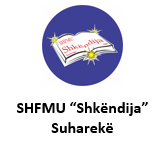 